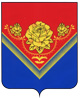 АДМИНИСТРАЦИЯГОРОДСКОГО ОКРУГА ПАВЛОВСКИЙ ПОСАД МОСКОВСКОЙ ОБЛАСТИРАСПОРЯЖЕНИЕг. Павловский ПосадО создании  комиссии по выездным обследованиям, проводимых в рамках предоставления финансовой поддержки (субсидий) субъектам малого и среднего предпринимательства на реализацию мероприятий подпрограммы III «Развитие малого и среднего предпринимательства» муниципальной программы городского округа Павловский Посад Московской области «Предпринимательство»В целях осуществления выездных обследований, проводимых в рамках предоставления финансовой поддержки (субсидий) субъектам малого и среднего предпринимательства на реализацию мероприятий подпрограммы III «Развитие малого и среднего предпринимательства» муниципальной программы городского округа Павловский Посад Московской области «Предпринимательство»:1. Создать комиссию по выездным обследованиям, проводимых в рамках предоставления финансовой поддержки (субсидий) субъектам малого и среднего предпринимательства на реализацию мероприятий подпрограммы III «Развитие малого и среднего предпринимательства» муниципальной программы городского округа Павловский Посад Московской области «Предпринимательство» в следующем составе:Начальник отдела социально-экономического развития МКУ «Центр экономического развития,потребительского рынка и ритуальных услуг»                                 О.Н. Вахрамеева Юрисконсульт Союза «Восточная торгово-промышленная палата Московской области»                     Н.Н. СоколоваЗаместитель начальника бюджетного отдела финансовогоуправления Администрации городского округаПавловский Посад Московской области                                             И.С. Зотова 2.  Утвердить график проведения выездных обследований, проводимых в рамках предоставления финансовой поддержки (субсидий) субъектам малого и среднего предпринимательства на реализацию мероприятий подпрограммы III «Развитие малого и среднего предпринимательства» муниципальной программы городского округа Павловский Посад Московской области «Предпринимательство» (прилагается).3. Контроль за исполнением настоящего распоряжения возложить на первого заместителя Главы Администрации городского округа Павловский Посад Московской области Ф.А. Ефанова.Глава городского округаПавловский Посад                                                                                       Д.О. СеменовО.Н. Вахрамеева8 (496) 432-49-97УтвержденРаспоряжением Администрации городского округа Павловский Посад Московской области от               № График проведения выездных обследований, проводимых в рамках предоставления финансовой поддержки (субсидий) субъектам малого и среднего предпринимательства на реализацию мероприятий подпрограммы III «Развитие малого и среднего предпринимательства» муниципальной программы городского округа Павловский Посад Московской области «Предпринимательство»16.11.2022№727-рп/пНаименование предприятия№ Заявки и датаДата выездного обследования1.ИП Курышева Татьяна АнатольевнаP001-6738987888-6605188517.11.20222.ООО «СИАР»P001-9195661212-6608846217.11.2022